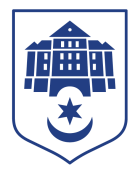 Тернопільська міська рада сьомого скликанняПротокол № 77Позапланового засідання виконавчого комітету міської ради22.10.2020р.				Початок засідання		14.30Присутні на засіданні : І.С.Хімейчук, В.Є.Дідич, В.В.Стемковський, В.О.Остапчук, П.М.Якимчук, С.М.Осадця, Б.А.Татарин, В.М.Корнутяк, О.М.Туткалюк.Відсутні: С.В.Надал, В.В.Шумада, Л.О.Бицюра, О.І.Кузьма, Р.Б.Кошулінський.Запрошена:І.М.Чорній.Головуючий: І.С.Хімейчук.Слухали : Пропозицію розглянути і затвердити проекти рішень виконавчого комітету:Про перерахунок коштівПро внесення змін  до бюджету Тернопільської міської  територіальної громади на 2020 рікДоповідали:В.Є.Дідич, І.С.Хімейчук.Голосування : за – 9, проти – 0, утримались – 0.Вирішили: рішення №815, №816 додаються.Міський голова						Сергій НАДАЛІрина ЧОРНІЙ0674472610